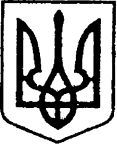 УКРАЇНАЧЕРНІГІВСЬКА ОБЛАСТЬН І Ж И Н С Ь К А    М І С Ь К А    Р А Д А32 сесія VIІI скликанняР І Ш Е Н Н Явід 10 серпня 2023 р.			м.Ніжин	                   №  1-32/2023У зв'язку з тим, що діяльність Української православної Церкви московського патріархату носить відвертий антидержавницький та антиукраїнський характер, враховуючи факти, які відбулись на території Ніжинської міської територіальної громади, свідому та відкриту спекуляцію на релігійних віруваннях наших громадян з боку російських окупантів, зокрема, що стосується діяльності на території України Української православної Церкви московського патріархату, яка призводить до штучного протистояння і розколу українського суспільства на релігійній основі, з метою консолідації українського народу, керуючись ст. ст. 25, 26, 42, 59, 73 Закону України "Про місцеве самоврядування в Україні", відповідно до Закону України "Про правовий режим воєнного стану" міська ради вирішила:Заборонити на території Ніжинської міської територіальної громади діяльність Української православної Церкви московського патріархату як такої, що несе загрозу національній безпеці України. Виконавчим органам Ніжинської міської ради вжити заходів щодо припинення користування земельними ділянками громади, які є на праві постійного користування чи оренди у структурних підрозділах Української православної Церкви московського патріархату.3. Організацію виконання рішення покласти на першого заступника міського голови з питань діяльності виконавчих органів ради Федора ВОВЧЕНКА.4. Контроль за виконанням цього рішення покласти на постійну комісію міської ради з питань регламенту, законності, охорони прав і свобод громадян, запобігання корупції, адміністративно-територіального устрою, депутатської діяльності та етики.Міський голова 						Олександр КОДОЛАВІЗУЮТЬ: Секретар міської ради                                                            Юрій  ХОМЕНКОНачальник відділу юридично-кадрового забезпечення апарату виконавчого комітету                         В`ячеслав ЛЕГА                     Ніжинської міської ради     		                    Голова  постійної  депутатської                                  	      Валерій САЛОГУБкомісії з питань регламенту,законності, охорони прав і свобод громадян,запобігання  корупції, адміністративно-територіального устрою, депутатськоїдіяльності та етикиПояснювальна запискадо проекту рішення: «Про заборону діяльності Української православної Церкви московського патріархату на території Ніжинської міської територіальної громади» від _30.05.2023_______ 2023 року № __1347___.Проект рішення Ніжинської міської ради «Про заборону діяльності Української православної Церкви московського патріархату на території Ніжинської міської територіальної громади»:1. передбачає – впорядкування діяльності та прав на постійне користування земельними ділянками громади релігійними організаціями, центри управління яких розташовані в державі агресорі.2. підстава – звернення мешканців міста, зокрема учасників бойових дій.3. проект рішення підготовлений з дотриманням ст.ст. 25, 26, 42, 59 Закону України "Про місцеве самоврядування в Україні", Закону України "Про правовий режим воєнного стану", Регламенту Ніжинської міської ради Чернігівської області, затвердженого рішенням Ніжинської міської ради від 27 листопада 2020 року № 3-2/2020 (зі змінами).4. реалізація запропонованого рішення забезпечить упорядкування таефективне використання майна комунальної власності.5. відповідальний за підготовку проекту рішення – депутати-ініціатори проекту рішення.Про заборону діяльності Української православної Церкви московського патріархату на території Ніжинської міської територіальної громади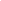 